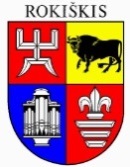 ROKIŠKIO RAJONO SAVIVALDYBĖS TARYBASPRENDIMAS DĖL PAREIŠKĖJOS 2022 M. BIRŽELIO 9 d. SKUNDO „DĖL ROKIŠKIO RAJONO SAVIVALDYBĖS TARYBOS PETICIJŲ KOMISIJOS PROTOKOLO (2022 M. GEGUŽĖS 3 D. PV-1)“2022 m. birželio 23 d. Nr. TS-RokiškisVadovaudamasi Lietuvos Respublikos vietos savivaldos įstatymo 16 straipsnio 4 dalimi, Lietuvos Respublikos peticijų įstatymo 10 straipsnio 3 dalimi, 4 dalimi, Rokiškio rajono savivaldybės taryba  n u s p r e n d ž i a:Atsisakyti tenkinti pareiškėjos N. J. 2022 m. birželio 6 d. skundą „Dėl Rokiškio rajono savivaldybės tarybos peticijų komisijos protokolo (2022 m. gegužės 3 d. PV-1)“, kadangi pareiškėjos skundas yra nepagrįstas.Pripažinti, Rokiškio rajono savivaldybės tarybos Peticijų komisijos 2022 m. gegužės 3 d. protokolinis sprendimas Nr. PV-1 N. J. peticijos / kreipimosi „Dėl paminklo mirusiems kariams, demontavimo“ nepripažinti peticija yra teisingas, nes pareiškėjų kreipimasis neatitinka Lietuvos Respublikos peticijų įstatymo 4 straipsnio reikalavimų, 9 straipsnio 3 dalies 6 punkto reikalavimų. Sprendimas per vieną mėnesį gali būti skundžiamas Regionų apygardos administraciniam teismui, skundą (prašymą) paduodant bet kuriuose šio teismo rūmuose, Lietuvos Respublikos administracinių bylų teisenos įstatymo nustatyta. Savivaldybės meras							Ramūnas GodeliauskasRegina StrumskienėSPRENDIMO PROJEKTO „DĖL PAREIŠKĖJOS 2022 M. BIRŽELIO 9 d. SKUNDO „DĖL ROKIŠKIO RAJONO SAVIVALDYBĖS TARYBOS PETICIJŲ KOMISIJOS PROTOKOLO (2022 M. GEGUŽĖS 3 D. PV-1)“ AIŠKINAMASIS RAŠTASSprendimo projekto tikslai ir uždaviniai.Sprendimo projekto tikslas – priimti sprendimą dėl N. J. 2022-06-10 skundo „Dėl Rokiškio rajono savivaldybės tarybos peticijų komisijos protokolo (2022 m. gegužės 3 d. PV-1)“Šiuo metu esantis teisinis reglamentavimas. Lietuvos Respublikos vietos savivaldos įstatymas, Lietuvos Respublikos peticijų įstatymas.Sprendimo projekto esmė.Lietuvos Respublikos peticijų įstatymo 10 straipsnio 3 ir 4 dalyse numatyta, kad gautas skundas išnagrinėjamas ne vėliau kaip per 30 dienų nuo jo gavimo dienos ir apie priimtą sprendimą pranešama pareiškėjui ar jo atstovui. (3 dalis).Nusprendus patenkinti skundą ir priėmus sprendimą pripažinti kreipimąsi peticija, peticija perduodama Peticijų komisijai spręsti peticijos priėmimo nagrinėti klausimą. Nusprendus patenkinti skundą ir priėmus sprendimą priimti peticiją nagrinėti, peticija perduodama Peticijų komisijai nagrinėti. Seimo, Vyriausybės ar savivaldybės tarybos sprendimas atsisakyti tenkinti skundą dėl Peticijų komisijos sprendimo nepripažinti kreipimosi peticija ar peticijos nepriimti nagrinėti, nepagrįstas šiame įstatyme ar kituose įstatymuose nustatytais pagrindais arba grindžiamas pagrindais, kurie nenustatyti šiame įstatyme ar kituose įstatymuose, gali būti skundžiamas teismui Lietuvos Respublikos administracinių bylų teisenos įstatyme nustatyta tvarka. (4 dalis). Pareiškėjos skundas yra atmestinas, nes yra nepagristas. Rokiškio rajono savivaldybės tarybos Peticijų komisija 2022-05-03 protokoliniu sprendimu Nr. PV-1 nepripažino peticija N. J. peticijos / kreipimosi „Dėl paminklo mirusiems kariams, demontavimo“ toliau – Kreipimasis). Nepripažinimo motyvai: Peticijų komisijos posėdžio datai kreipimasis nebebuvo aktualus, nes Rokiškio rajono savivaldybės taryba priėmė sprendimą „Dėl Antrąjį pasaulinį karą ir Sovietų Sąjungą žyminčių skulptūrų bei simbolių demontavimo“; vadovaujantis Lietuvos Respublikos peticijų įstatymo 3 straipsnio 2 dalimi kreipimosi išsprendimas grėstų Lietuvos Respublikos konstitucinei santvarkai; kreipimosi forma ir turinys neatitiko Lietuvos Respublikos peticijų įstatymo 4 straipsnio nuostatų; kreipimasis neatitiko Lietuvos Respublikos peticijų įstatymo 9 straipsnio 6 dalies 6 punkto nuostatų, t. y. dalis pasirašiusių Kreipimąsi yra ne Lietuvos Respublikos piliečiai; dalies kreipimąsi pasirašiusių asmenų neįmanoma identifikuoti.Nors pareiškėja skunde nurodo, kad tais atvejais, kai kreipimasis yra nepasirašytas arba jame nenurodytas pareiškėjo vardas, pavardė, Peticijų komisija nustato terminą trūkumams šalinti ir praneša apie tai pareiškėjui ar jo atstovui, ištaisius trūkumus priima sprendimą nagrinėti peticiją (LR Peticijų įstatymo 9 straipsnio 8 dalis), tačiau ši nuostata pareiškėjos kreipimuisi negali būti taikoma, nes Peticijų komisija Kreipimosi nepripažindama peticija motyvo, kad kreipimasis nepasirašytas nenurodė. Įstatymas nenumato leisti ištaisyti trūkumus, jei Kreipimąsi pasirašo ne Lietuvos Respublikos pilietis. Kitų motyvų ir argumentų, dėl ko Peticijų komisijos 2022-05-03 protokolinis sprendimas turėtų būti panaikintas ir Kreipimasis pripažintas peticija, pareiškėja nenurodė.Skunde nurodyta, kad Kreipimasis nebuvo perduotas tarybos nariams ir kad Peticijų komisijos sprendimas yra nemotyvuotas, tačiau tokie teiginiai neatitinka tikrovės.Atsižvelgiant į tai kas išdėstyta pareiškėjos skundo tenkinti nėra pagrindo.Laukiami rezultatai: Bus tinkamai gyvendintos Lietuvos Respublikos vietos savivaldos įstatymo nuostatos.Finansavimo šaltiniai ir lėšų poreikis.Papildomo finansavimo šaltinių nereikia.Suderinamumas su Lietuvos Respublikos galiojančiais teisės norminiais aktais.Projektas neprieštarauja galiojantiems teisės aktams.Antikorupcinis vertinimas. Teisės akte nenumatoma reguliuoti visuomeninių santykių, susijusių su LR korupcijos prevencijos įstatymo 8 straipsnio 1 dalyje numatytais veiksniais, todėl teisės aktas nevertintinas antikorupciniu požiūriu. Teisės ir personalo skyriaus vedėja		                              Regina Strumskienė